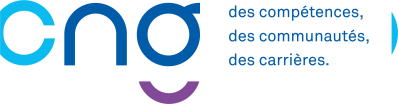 Le CNG RECRUTE Un(e) Chef de projet informatique Réforme du 2e cycle des études médicales (F/H)Catégorie de référence : APoste ouvert aux fonctionnaires (détachement ou affectation) ou aux contractuels en CDI(Poste basé à Paris 15ème)Le Centre national de gestion gère la carrière de plus de 62 000 praticiens hospitaliers, praticiens hospitalo-universitaires et directeurs de la fonction publique hospitalière.Le CNG est au service de chaque professionnel qu’il recrute et accompagne. Il œuvre également en faveur des établissements sanitaires, sociaux et médico-sociaux. Nous assumons 3 missions phares : Recruter : organisation des concours médicaux et administratifs nationaux ; gestion des autorisations nationales d’exercice des praticiens à diplômes étrangers,Orienter : de la nomination au départ en retraite ; conseil durant toute la carrière,Soutenir : accompagnement individuel et collectif des professionnels et des établissements dans leur gestion RH et le développement des compétences.Aux côtés de nos partenaires, notre action contribue à favoriser l’épanouissement et le développement professionnel des praticiens hospitaliers et des directeurs de la fonction publique hospitalière, à renforcer l’attractivité de leurs métiers et à améliorer le fonctionnement des établissements au sein desquels ils travaillent. 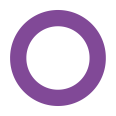 VOS MISSIONSVous exercerez vos fonctions auprès du responsable du système d’information et en lien étroit avec le chef de projet SI et transformation numérique.Vous travaillez principalement sur le projet stratégique « R2C » (réforme du 2e cycle des études médicales). Vous aurez pour principale mission de mettre en œuvre tous les outils informatiques nécessaires pour supporter les épreuves et la procédure d’affectation des internes dans les hôpitaux. Vous êtes associé(e) à la mise en œuvre de la refonte de ces épreuves et de cette procédure, en lien avec la réforme en cours de l’accès au 3ième cycle des études médicales et participez dans ce cadre aux groupes de travail internes et externes.Vous assurerez les principales missions suivantes :en lien étroit avec le département des concours en charge des concours médicaux, qui en est la maîtrise d’ouvrage métier, assurer la conduite du projet et la mise en œuvre de la réforme du 2ème cycle des études médicales pour tout le volet informatique (outils de gestion administrative, application de gestion des épreuves, procédure d’appariement, etc.), animer les réunions de cadrage, de pilotage (très fort enjeu politique) et assurer la gestion administrative afférente au projet (documentations, comptes-rendus, etc.),analyser les besoins en liaison avec les équipes métiers et les traduire en demandes d’évolutions auprès de la TMA, rédiger les cahiers des charges et les spécifications, et coordonner la conception, la recette, le déploiement et l'accompagnement au changement ainsi que le support technique,piloter et suivre la sous-traitance dans la réalisation des solutions, dans le respect des procédures, technologies et méthodes choisies et mises en place,être force de proposition pour des évolutions fonctionnelles et de conseil en interne,préparer l'homologation RGS et mettre en œuvre le plan d’actions issu de l’analyse de risques,assurer la politique de protection des données en conformité avec le RGPD et les décisions prises en la matière,passer et suivre les marchés publics afférents,respecter les délais, le budget et la qualité.Vous pourrez aussi avoir à terme la responsabilité d’autres projets informatiques ainsi qu’être amené à participer au maintien en condition opérationnelle des applications existantes assurées par les autres chefs de projet.VOTRE PROFILTitulaire d'un diplôme de niveau Bac+4 minimum en informatique, vous apportez une expérience réussie d’au moins 5 ans dans la gestion de projets :Maîtrise des principales technologies web (PHP, Java-J2EE, SOA, REST, bus applicatif, web de données…) et celles du monde des logiciels libres, Maîtrise confirmée du pilotage de projet à fort enjeu et de la gestion de sous-traitants,Maîtrise de la gestion des risques, notamment la sécurité informatique.Vous êtes reconnu(e) pour votre rigueur, vos qualités d’organisation et de planification, et votre capacité d’initiative. Doté(e) d’un excellent sens relationnel (écoute, reformulation) et rédactionnel, vous développez une forte orientation client et une culture du résultat, notamment à travers votre disponibilité et votre engagement. Votre capacité à travailler de manière autonome et votre esprit d’équipe seront de réels atouts dans la réussite de ce poste.La connaissance du secteur de la fonction publique, des marchés publics, et du milieu universitaire et des concours sera un réel atout à votre candidature.POUR POSTULERPoste à pourvoir : à compter du 1er septembre 2022Merci de nous transmettre votre candidature (CV + Lettre de motivation) à l’adresse suivante : cng-recrutement@sante.gouv.fr sous la référence « SI – R2C – CDI – CNGDIRP02».Localisation : Immeuble le Ponant – B – 21, rue Leblanc – 75737 Paris Cedex 15Accessibilité : Balard (Ligne 8), RER C : Pont du Garigliano - Hôpital Européen Georges Pompidou, Tram (T3) : Boulevard Victor – Pont du Garigliano